Association SI & seulement LAAdresse : 120 rue Adrien Proby 34000 MONTPELLIERSIRET : 825 405 632 000 35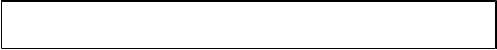 Numéro d’ordre : 2022 -Cotisation d’adhésion (à remettre à l’adhérent)Reçue la somme de 5€, au titre de la cotisation d’adhésion à l’association.Virement (pour des raisons de sécurité et d’hygiène, nous vous prions de privilégier le règlement par virements)De  M.  Mme : Nom :                        Prénom :      Adresse :      Ce versement donne à l’adhérent la qualité deMembre1 :	Actif :	Bienfaiteur :	Usager/sympathisant :Il ouvre droit à la participation à l’assemblée générale de l’association (or membres usagers/sympathisants).et le cas échéant à l’avantage fiscal prévu à l’article 199 du CGI pour lequel un reçu fiscal sera adressé.Fait à      	le       J'accepte par la présente que les photos sur lesquelles je figure puissent être utilisées uniquement par l'association pour les besoins de son objet. Les photos pourront être publiées sur le site internet de la compagnie SI & seulement LA. En aucun cas, l’association ne cédera les photos visées à des tiers.Le PrésidentLes informations recueillies sont nécessaires pour votre adhésion. Elles font l’objet d’un traitement informatique et sont destinées au secrétariat de l’association. En application des articles 39 et suivants de la loi du 6 janvier 1978 modifiée, l’adhérent bénéficie d’un droit d’accès et de rectification aux informations qui le concerne. Si vous souhaitez exercer ce droit et obtenir communication des informations vous concernant, veuillez-vous adresser à KIRSNEWAZ Julie, secrétaire de l’association.-----------------------------------------------------------------------------------------------------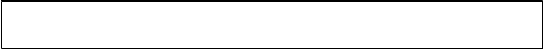 Numéro d’ordre : 2022 - Bulletin d’adhésion (à conserver par l’association)M. Mme Mlle1 : Nom :      	Prénom :      Adresse :      Tél :      	E-mail :      Date d’adhésion:      	Durée de l’adhésion:       1 an                   		 	        Qualité du membre : Actif :	Bienfaiteur :	Usager/sympathisant :Cotisation acquittée	: 5€L’adhérent reconnaît avoir pris connaissance de l’objet associatif, des statuts et du règlement intérieur, et déclare vouloir adhérer à l’association SI & seulement LA.          J'accepte par la présente que les photos sur lesquelles je figure puissent être utilisées uniquement par l'association pour les besoins de son objet. Les photos pourront être publiées sur le site internet de la compagnie. En aucun cas, l’association ne cédera les photos visées à des tiers.Fait à      	le      L’adhérent